Matriz de Exame em Época Especial de setembro Disciplina: Física e Química           Módulo E2.F1 – Trabalho e Energia          Ano: 10ºModalidade: Prova escritaDuração: 90 minutosMaterial: O examinando apenas pode usar, como material de escrita, caneta ou esferográfica de tinta indelével, azul ou preta. O examinando deve, ainda, ser portador de calculadora científica ou gráfica. Não é permitido o uso de corretor nem a troca ou empréstimo de material no decorrer da prova. Estrutura/ Itens de avaliação:Itens de seleção:Escolha múltiplaVerdadeiro/FalsoCorrespondência/AssociaçãoItens de construção:Resposta curtaResposta aberta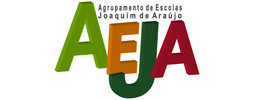 Escola Secundária Joaquim de Araújo – Penafiel 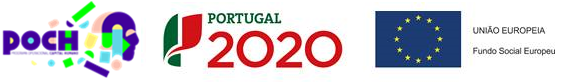 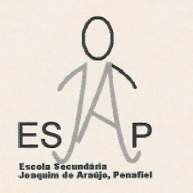 Curso Profissional de Técnico de Mecatrónica Curso Profissional de Técnico de Mecatrónica Curso Profissional de Técnico de Mecatrónica ConteúdosObjetivos de aprendizagemTrabalho de uma força constanteEnergia cinéticaForças conservativas e energia potencialLei da conservação da energia mecânicaCaracterizar o deslocamento de um ponto material entre dois instantes de tempo t1 e t2, como sendo a grandeza vetorial , em que  é o vetor posição do ponto no instante t. Definir o trabalho de uma força constante que atua sobre um corpo quando este efetua um deslocamento retilíneo como a grandeza escalar W = F ∆r cos θ, em que F é o módulo da força, ∆r é o módulo do deslocamento e θ é o valor do ângulo entre as direções da força e do deslocamento.Definir energia cinética de um corpo de massa m que se desloca com velocidade de módulo v em relação a um referencial, como a grandeza escalar Ec = . mv2.Interpretar o teorema da energia cinética: o trabalho realizado pela força resultante que atua sobre um corpo entre dois instantes de tempo é igual à variação da energia cinética desse corpo entre esses dois instantes. Reconhecer que o trabalho de uma força constante entre dois pontos é independente do caminho percorrido.Caracterizar força conservativa como uma força cujo trabalho efetuado sobre um corpo quando este se desloca entre dois pontos depende apenas dessas posições e não do caminho seguido.  Reconhecer que ao trabalho de uma força conservativa está sempre associada a variação de uma forma de energia potencial. Identificar a força gravítica como uma força conservativa. Analisar a queda livre de um corpo sob os seguintes aspetos: - O trabalho realizado pelo peso do corpo mede a variação da energia cinética do corpo. - O trabalho realizado pelo peso do corpo é o simétrico da variação da energia potencial do corpo. - A energia potencial do corpo transforma-se na energia cinética que ele adquire.Definir energia mecânica de um sistema como a soma da energia cinética e potencial gravítica do sistema. Inferir do teorema da energia cinética que, num sistema em que a única força existente é gravítica, a energia mecânica se conserva (Lei da conservação da energia mecânica). Explicitar as transformações de energia potencial em energia cinética em casos simples. Compreender a Lei da conservação da energia em sistemas mecânicos.